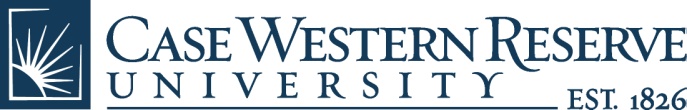 POSITIVE CORRECTIVE ACTION (PCA) FORMPERFORMANCE CORRECTIVE ACTION:[   Verbal Warning          [   Written Warning          [  ] Suspension          [  ] TerminationPREVIOUS POSITIVE CORRECTIVE ACTION(S):  Description of Issue      Absenteeism	    Unsatisfactory job performance		  Safety violation      Conduct	    Policy or procedure violation		  Other: 			FACTUAL NARRATIVE OF UNACCEPTABLE PERFORMANCE/MISCONDUCT: (Describe the facts and circumstances relating to the conduct that gave rise to this Positive Corrective Action. Include all relevant dates, times, places, persons present, Departmental impact, applicable CWRU policies, etc.)  POSITIVE CORRECTIVE ACTION REQUIRED:  Employee’s Comments (if any):By signing below, you acknowledge that you have received this PCA Form. You are not acknowledging agreement with the information in the PCA Form and are not waiving any grievance rights you have.EMPLOYEE SIGNATURE 		DATE		SUPERVISOR SIGNATURE	DATEEmployee Name:Date Issued:PositionDepartment:Supervisor Name:Verbal Warning (date):Written Warning (date):Suspension (date):